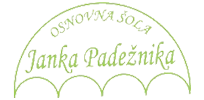 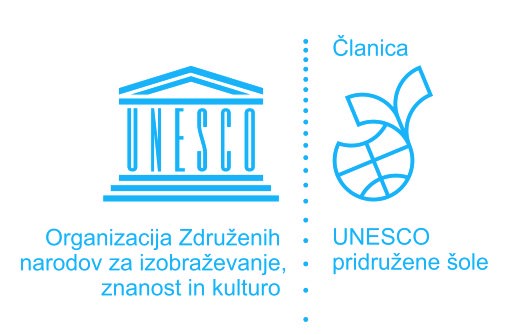 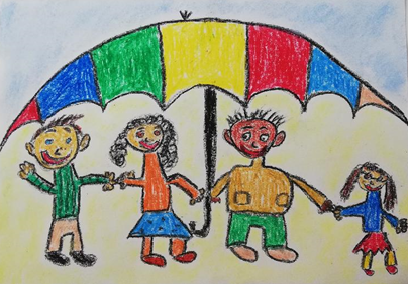 P R I J A V N I C Aza UNESCO projekt Skupaj pod dežnikomROK ZA PRIJAVO: 30. 09. 2018PRIJAVNICO pošljite na : bjanjab@yahoo.com Šola NaslovTelefon Ime in priimek vodje projekta E –mail vodje projektaTelefon vodje projektaEMŠO vodje projekta